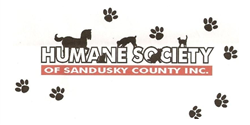 DOG ADOPTION APPLICATION						Application Fee: _________________Please fill out the following application carefully and completely. This information will help us make the best placement possible – our goal is to find a loving and responsible home for the animals in our care.To adopt a pet from HSSC:Must be 18 years of age to qualify to adoptAll pets currently in your home MUST be spayed or neutered and visited a veterinarian in the past yearPlease bring all household members to meet humane society animals prior to adoptingMeet & Greets with dog(s) currently in home will be scheduled after application has been reviewedUnderstand that we reserve the right to deny the adoption for any reasonApplications will be submitted for review after meeting with desired dog; same day adoptions are NOT availableToday’s Date:Name of dog you are interested in adopting: _____________________________________________________________PLEASE TELL US ABOUT YOUR HOUSEHOLDName (1): _________________________________________________________ Birth date: ____________________Name (2): _________________________________________________________ Birth date: ____________________Address:														City:						 State:			 		Zip:				Primary Phone: _________________________________ E-mail:	 ____________________________________________ Do you own or rent your home:	_____________ How long at this address? 						Landlord Name & Phone												Have you spoken to your landlord about getting a new pet?	Yes	NoYour Household consists of: (Circle all that Apply)Live Alone	Adults Only	Seniors 60+	Children in Home?	Yes      No      Ages: ______________________Activity in your home is: (Circle)	Quiet		Active		HecticAre you planning to move any time soon?	Yes	No								If you move, what will you do with the pet?									Would you object to an unannounced home visit by a representative of our organization?   Yes        NoHave you ever adopted from The Humane Society of Sandusky County before?	      Yes        No	If yes, where is that pet now?											Have you ever surrendered a pet to a shelter/Humane Society?	     Yes      No	If yes, please explain the circumstances:						   When:			PLEASE TELL US ABOUT YOUR PET HISTORY										How many pets have you owned in the last five years? _____________________________________________________	If you have owned previously, where is the pet now? _______________________________________________If you have given a pet away in the past, please explain reason for doing so:						Please circle one:	First-time pet owner		Had pets when growing up		Have pet(s) nowCompanion animals currently in your household:	Name/Breed			Spayed/Neutered	Indoor/Outdoor	Time owned		AgeName of your veterinarian:						   Phone: _______________________________If you have a dog now, is it licensed?	Yes	No              In what County? ____________________________________Reason for adopting:					 Where will you keep your pet? __________________________What would you do if you could no longer care for this dog?  				__________________________Time at home: (Circle)	Rarely (sleep there only)	At home when not at work	   Home all day (Someone is there)How many hours per day will your pet spend alone: Weekdays		_________   Weekends			______List any behavior problems you consider NOT acceptable:								Are you willing to give your pet at least 6 months to adjust to its new home?	Yes	NoYou will have some house training with your new pet as he/she adjusts to their new homeDo you travel?      Yes     No	If so, what are your plans for caring for your pet while you are away? ________________________________How do you plan on training your new dog? ____________________________________________________________Will you crate train your new dog?	Yes	NoMany rescue animals have unknown medical histories. Are you prepared to provide and pay for any necessary medical treatment that may occur in the future?    Yes	      NoHow much do you anticipate spending on veterinary care for this pet per year? ______________________________How much do you anticipate spending on food, litter, treats/toys, grooming, etc. for this pet per month? _________I understand that The Humane Society of Sandusky County is not responsible for the medical care of this dog after leaving the shelter.By signing below, you are indicating that you have read and answered every question truthfully and are aware that any false answers will be grounds for immediate rejection. You also give The Humane Society permission to contact your landlord and veterinarian. Also, please be aware that our adoption fees are non-refundable.Applicant Signature:							   Date:					SHOULD YOUR ADOPTION BE APPROVED, YOU MUST PROVIDE A COLLAR AND LEASH TO TAKE YOUR NEW PET HOME!The $10 application fee is non-refundable. If application is approved, the application fee will be applied towards the adoption fee.